 Руководителям ОУ, ДОУ, ДОО О размещении информации на сайтеОтдел образования администрации Ипатовского муниципального района Ставропольского доводит до вашего сведения, что информация о предоставлении муниципальных и государственных услуг размещается:         - в федеральной государственной информационной системе "Единый портал государственных и муниципальных услуг (функций)":www.gosuslugi.ru;        - в региональной информационной системе "Портал государственных и муниципальных услуг Ставропольского края": gosuslugi26.ru;Информирование о порядке предоставления муниципальных и государственных  услуг предоставляется любым заинтересованным лицам в следующих формах:      - устной (при личном обращении заявителя и/или по телефону);письменной (при письменном обращении заявителя по почте, электронной почте, факсу);      - в форме информационных (мультимедийных) материалов в информационно-телекоммуникационной сети "Интернет";      - посредством опубликования в установленном порядке нормативных правовых актов, регулирующих деятельность по предоставлению муниципальных и государственных  услуг, в том числе путем размещения в сети Интернет;      - через муниципальное казенное учреждение «Многофункциональный центр предоставления государственных и муниципальных услуг» Ипатовского муниципального района Ставропольского края ipatovo.umfc26.ruС целью увеличения доли рассмотрения заявлений о предоставлении государственных и муниципальных услуг, поданных заявителями через Многофункциональный центр предоставления услуг Ипатовского района Ставропольского края вам необходимо разместить на ваших официальных сайтах информацию о многофункциональном центре Ипатовского района.Данные МФЦ для размещения на сайте:Образовательным организациям, находящимся в сельских поселениях разместить информацию о приемных пунктах МФЦ в вашем поселении. Информацию об адресах пунктов можно получить на сайте МФЦ Ипатовского района ipatovo.umfc26.ru в разделе «Расписание работы».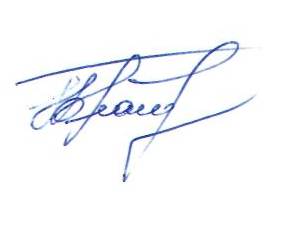 Начальник отдела образования администрации Ипатовского муниципального района Ставропольского края                                                                Г.Н.БратчикИ.Ю.Грахова5-66-78ПодразделениеМКУ «МФЦ» Ипатовского районаАдрес356630, Ставропольский край, Ипатовский р-н, г.Ипатово, ул.Гагарина, дом 67аРуководительСвечников Николай НиколаевичТелефонОперзал: 8(86542)5-68-62, Директор: 8(86542)2-49-44E-Mailmfc-ip@yandex.ruАдрес сайтаipatovo.umfc26.ruРасписание работыРасписание работыРасписание работыДень неделиНачало работыОкончание работыПонедельник08:0018:00Вторник08:0018:00Среда08:0020:00Четверг08:0018:00Пятница08:0018:00Суббота08:0013:00